Strassenbeleuchtung an KantonsstrassenGesuch um KostengutspracheEVU/Gemeinde:Kantonsstrasse Nr.: Strassenname: Beleuchtungsklasse: Karte Objekt:1 IST-ZustandKurzbeschrieb der bestehenden Beleuchtungs-Anlage (Kandelaber-Art, Alter der Kabelanlage, Kandelaber, Leuchten, usw.)2 Projekt2.1 Kurzbeschrieb der notwendigen Arbeiten3 Kostenzusammenstellung4  Adresse Eingabeort

Kantonales Tiefbauamt
Abteilung Planung und VerkehrLangfeldstrasse 53A,8510 Frauenfeld		5 Gesuch um KostengutspracheZur Erneuerung/Anpassung der bestehenden Strassenbeleuchtung ersuchen [] das Kantonale Tiefbauamt um eine Kostengutsprache von 
Fr. ……………….. (inkl. MwSt.)Gerne erwarten wir ihre Stellungnahme.Freundliche Grüsse[] Rechtgültige Unterschrift			 Mit dem Gesuch einzureichende Unterlagen:Projektplan, WerkleitungsplanOfferten aller beteiligten UnternehmerBeleuchtungsberechnungLichtverteilungskurvenDatenblätter LeuchtenTiefbauarbeitenFr.RohranlagenFr.KabelanlagenFr.KandelaberFr.LeuchtenFr.Techn. BearbeitungFr.DiversesFr.TOTAL inkl. MwSt.Fr.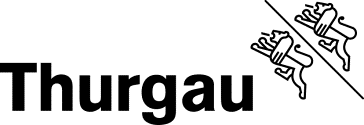 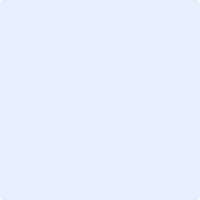 